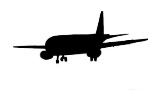 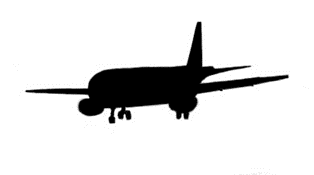 April 19, 2022						Franklin Hart Airport AuthorityRegular MeetingAgenda2:00 PM Call to OrderEstablishment of QuorumPrayerPledge of AllegianceApprove AgendaSecretary ReportApprove MinutesMarch 3, 2022Treasurer UpdateOperating AccountFuel AccountPhase 2 Matching FundsOld BusinessAirport Mowing Update (Mike Ward) – IGA with Franklin CountyFYE 2021 Audit by Jay GreenApproach Obstruction RemovalNew BusinessShelter for Courtesy CarExecutive SessionResume MeetingAction items from executive sessionAdjourn   Franklin-Hart County Airport AuthorityP.O. Box 392 Carnesville, GA 30521823 Airport RdCanon, GA 30520